                            Planning prêt Sacs « P’tit Golf »                   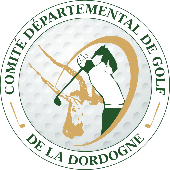 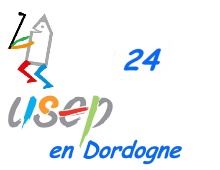 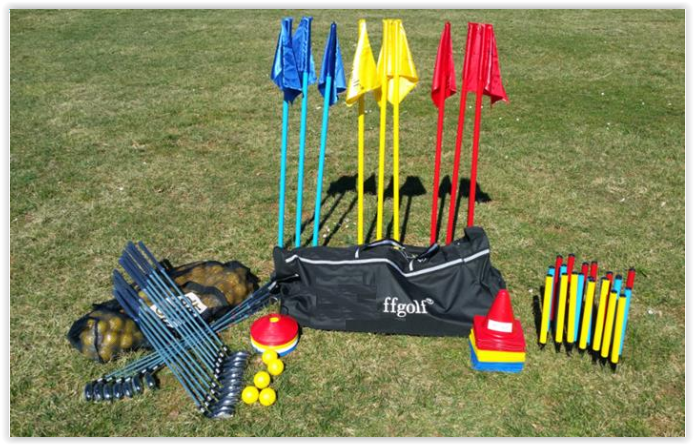 Contact pris directement avec les écoles pour la livraison et la récupération.Un contrôle des sacs aura lieu en amont et en fin de prêt.Le Comité Départemental et l’USEP se réservent le droit de récupérer à tout moment le sac pour effectuer des actions de promotion du golf scolaire (rencontres) ou jeunesse le nécessitant. 2020/2021Périodes 1 et 2Périodes 3 et 4Période 5Sac 1Ecole du GOUR DE L’ARCHE (sous réserve confirmation)Ecole de SARLANDEResp : Mr GORRE(sous réserve confirmation)Ecole de GAgeac et RouillacResp : Mr PEREIRASac 2Ecole DE RAZAC (sous réserve confirmation)Ecole de COULAURESResp : Mme TAVERNIER(sous réserve confirmation)Collège de LA FORCEResp : Mme BAGURSac 3Ecole d’ANESSE ET BEAULIEU (sous réserve confirmation)Ecole de NEGRONDESResp : Mme BOUSQUET(sous réserve confirmation)Ecole DU FLEIXResp : Mr TERRISSE(sous réserve confirmation)Sac 4Ecole DE CHANCELADE (sous réserve confirmation)Ecole de CHERVEIX-CUBASResp : Mme CHEYROU(sous réserve confirmation)Sac 5Ecole de HAUTEFORTResp : Mme CHARTON(sous réserve confirmation)Sac 6Ecole de LANOUAILLEResp : Mme LECOQGUIC(sous réserve confirmation)